Тема Заняття «Виконання замовлення та розрахунок з відвідувачами»Проблемне питання___________________________________________________________________________________________________________________________________________________________________________________________________________________________________________________________________________________________________________________________________Прізвище та ініціали студента ________________________________________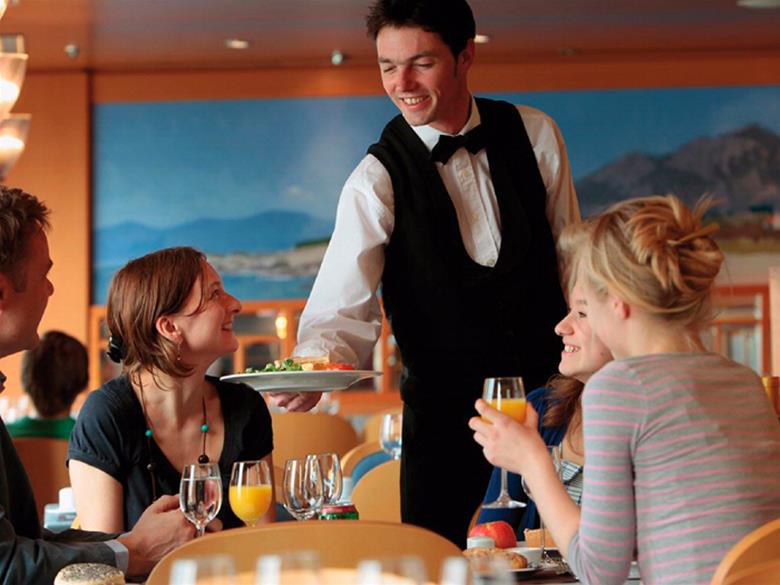 Дата проведення практичного заняття ___________Завдання 1. Виконати вправу 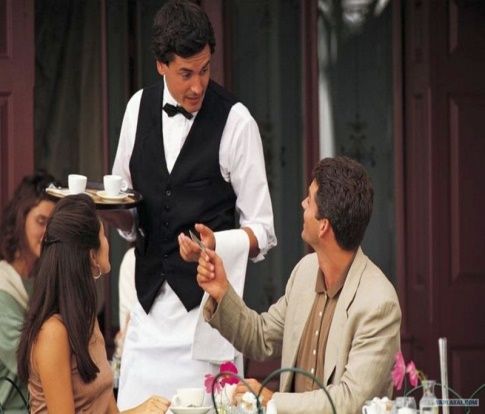 Використовуючи рахунок, який ви складали на попередньому занятті, поставте відвідувачам пряме питання, так щоб вони не змогли відповісти просто «ні».Як__________________________________________________________________________________________________________________________________Що_________________________________________________________________________________________________________________________________Який________________________________________________________________________________________________________________________________Завдання 2. Виконати вправу Які слова потрібно використовувати офіціанту, щоб показати готовність йти назустріч побажанням гостя. Складіть з ними речення. 1.___________________________________________________________________________________________________________________________________2.___________________________________________________________________________________________________________________________________3.___________________________________________________________________________________________________________________________________Завдання 3. Виконайте вправу «Незакінчене речення»Столові прибори досервіровуються тоді, коли______________________ __________________________________________________________________Після передачі замовлення офіціант повинен не відходити від роздачі до тих пір, поки не переконається що _________________________________________________________________________________________________Після подачі кожної страви потрібно цікавитися, чи_______________________________________________________________________________Правильне заповнення рахунків і реєстрів контролює __________________________________________________________________________________Завдання 4. Виконати вправу  «Перевір викладача»Завдання 5.  Вправа «Ментальна карта«Обслуговування відвідувачів у ресторані» Отримання буфетної продукціїЗустріч і розміщення відвідувачів у заліПодавання замовлених стравРозрахунок з відвідувачамиПриймання та оформлення замовленняПередавання замовлення до виробництваЗавдання 6. Вправа «Вкажіть послідовність подавання страв, напоїв, хлібобулочних виробів»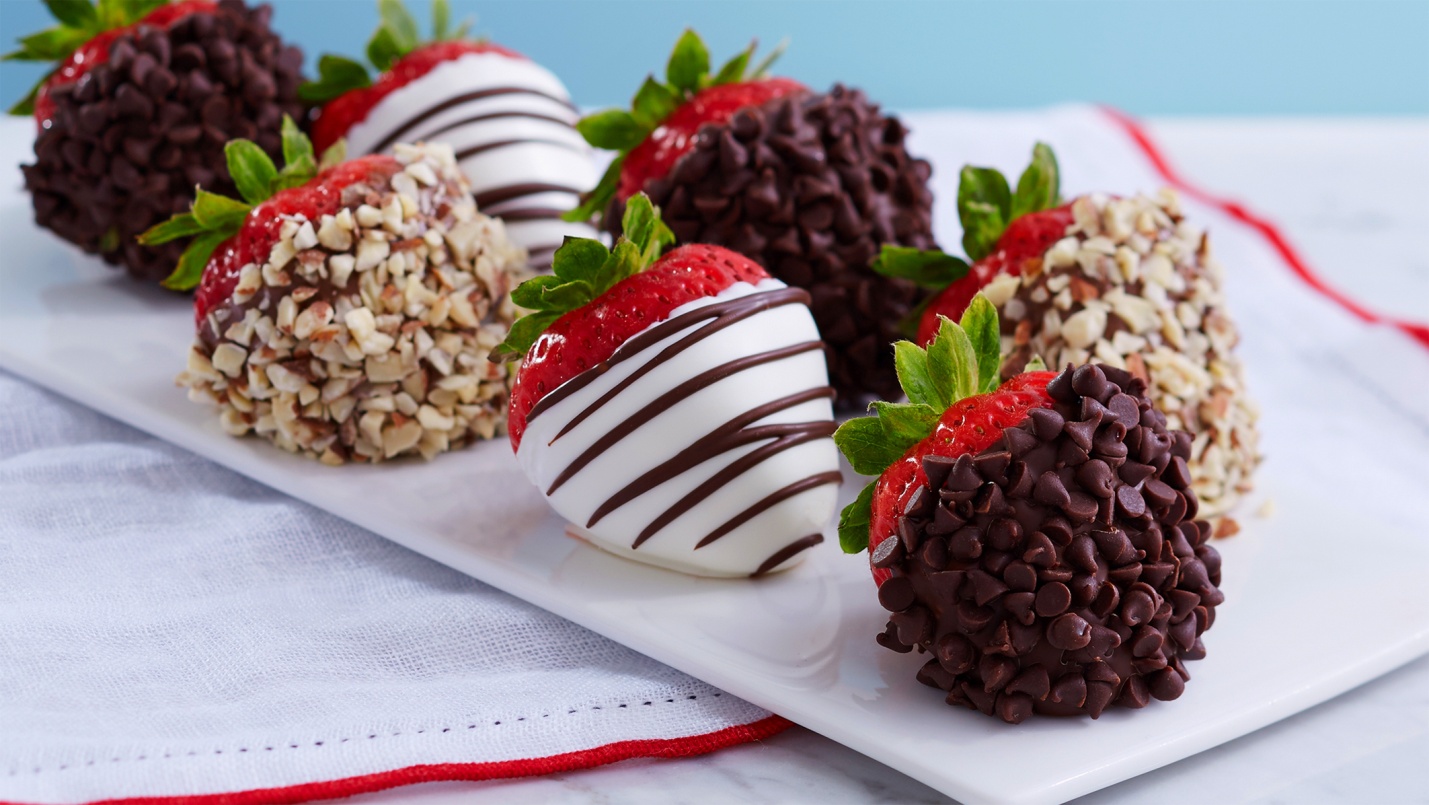 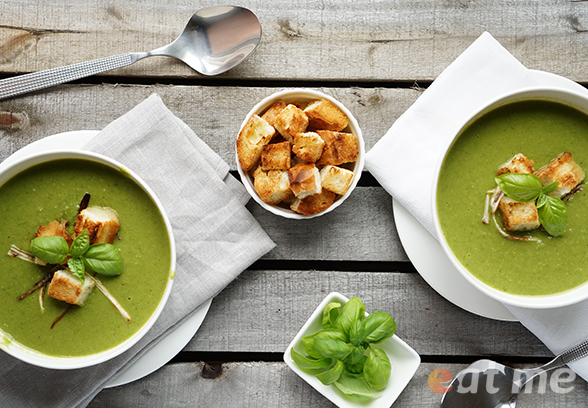 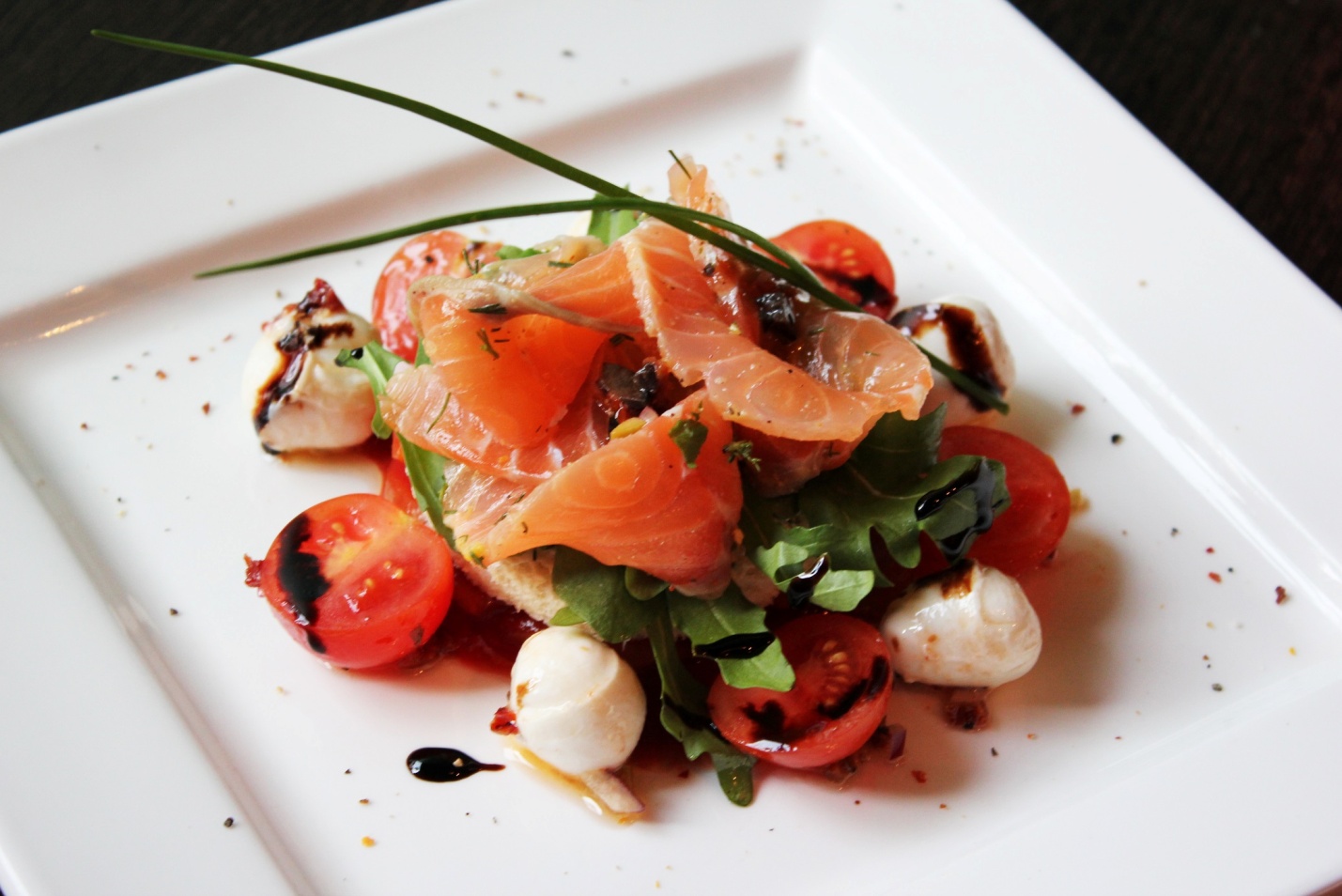 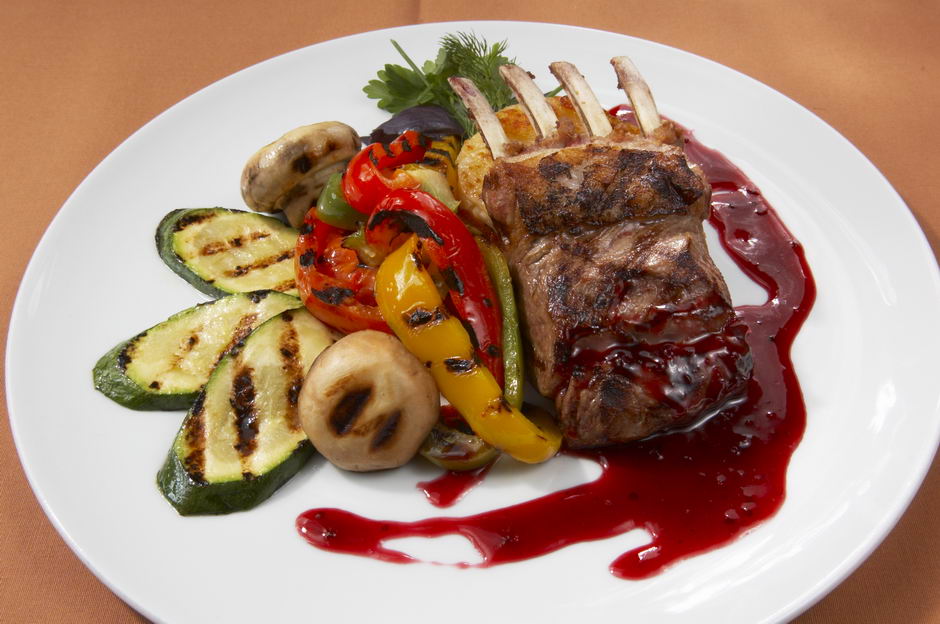 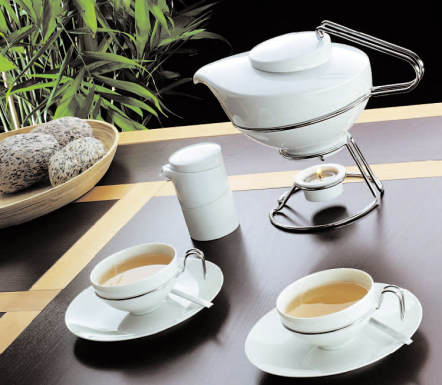 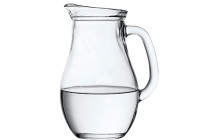 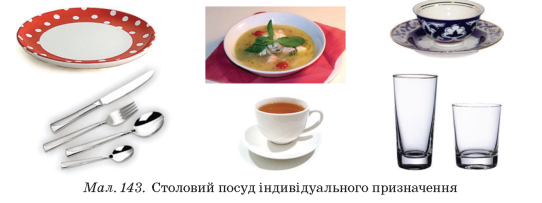 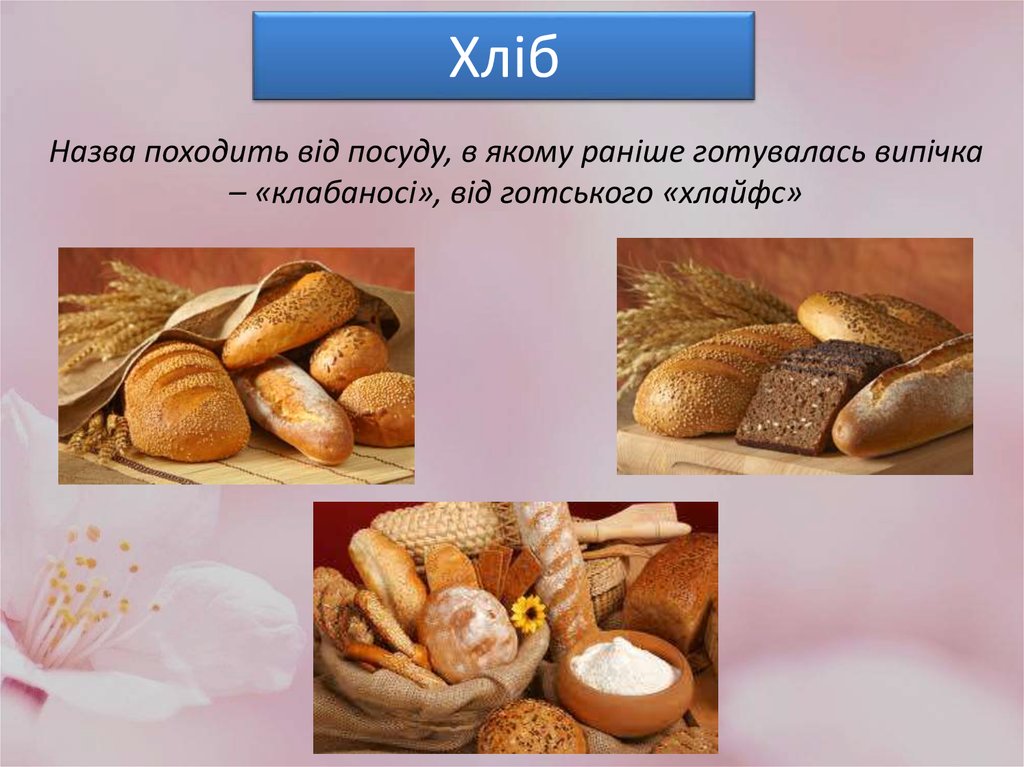 Завдання 7. Вправа «Ментальні карти»:Карта №1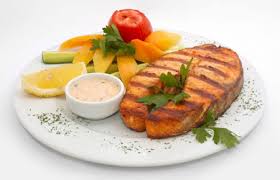 Карта №2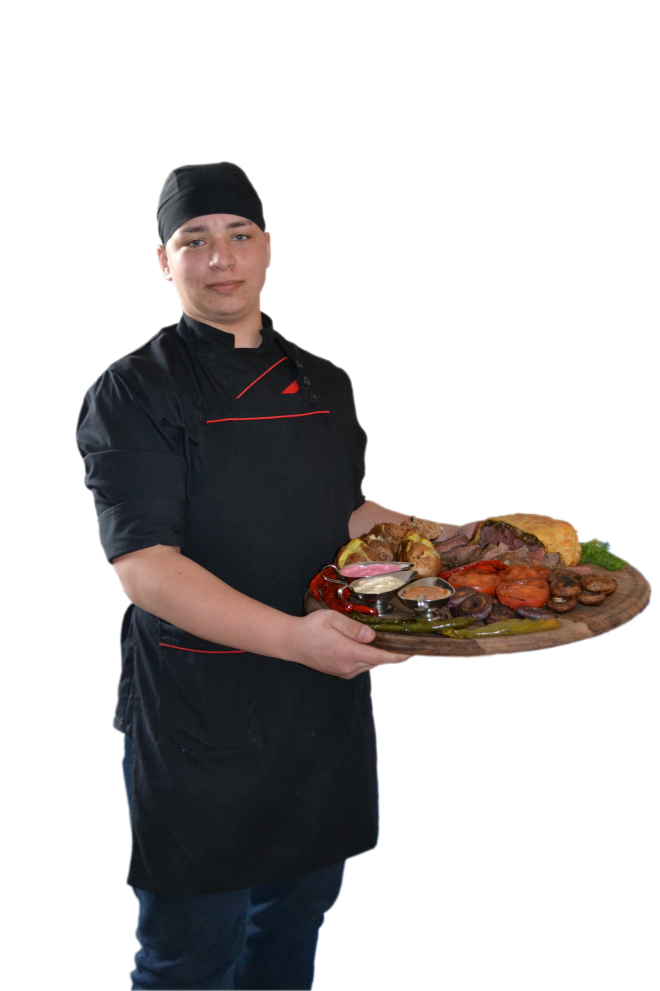 Послідовність перекладання стравСоусОсновна страваГарнірКартопля печенаМ'ясо печенеСоусиОвочі гриль:цибуля перець томати печериці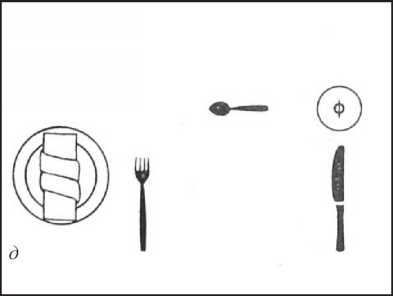 Домашнє завдання:Вирішити тести з теми «Організація обслуговування відвідувачів у торговельному залі» в програмі «На Урок».На прикладі базових правил обслуговування скласти стандарти обслуговування гостей у ЗРГ різних типів і класів:піцерія;Сімейний ресторан;кафе-кондитерська;ресторан національної кухні.№з\пТвердженняПозначка+ або -1.При обслуговуванні не обов'язково переконуватися в наявності відповідних приборів у гостя, варто швидше подавати страви і напої. 2.Приступаючи до подачі страв і напоїв варто пам'ятати, що кожну наступну страву подають лише після того, як буде прибраний використаний посуд. 3.Подаючи рахунок офіціант на деякий час має відійти від столу, щоб дати можливість гостю визначитись з способом розрахунком. 4.Кухарю гарячого цеху не обов’язково повідомляти побажання відвідувачів про особливості приготування замовлених страв. 5.Якщо при відпусканні декількох однакових страв офіціант виявить, що одна з них неестетично оформлена, а інша не відповідає виходу, він має право повернути страви на доопрацювання в цех. 6.Після того, як відвідувач розплатився і одержав решту, офіціант відразу має відійти від столу. 